                                                                                                                                                           ΛΑΜΙΑ 16/3/2023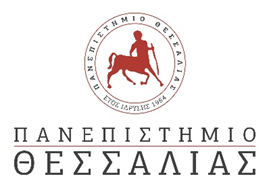   ΑΝΑΚΟΙΝΩΣΗ              Το Πρόγραμμα Σπουδών Νοσηλευτικής Λαμίας του Πανεπιστημίου Θεσσαλίας  θα πραγματοποιήσει την τελετή  ορκωμοσίας τον Μάρτιο 29/3/2023 και ώρα 10:00.Οι φοιτητές καλούνται μια ώρα νωρίτερα να προσέρχονται στη γραμματεία για να υπογράψουν στο βιβλίο πτυχιούχων.                                                                                                                                                                                   ΓΡΑΜΜΑΤΕΙΑ Π.Σ ΝΟΣΗΛΕΥΤΙΚΗΣ ΛΑΜΙΑΣ.